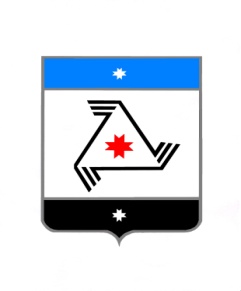                                             Р Е Ш Е Н И Е                     Проект                                           Совета депутатовмуниципального образования «Балезинский район»»«Балезино ёрос» муниципал кылдытэтысь депутат КенешИнформация о произошедших пожарах на территории Балезинского района за 2018 год«     » _____________   20__ года.          В соответствии со статьей 6 Устава муниципального образования «Балезинский район», в целях информирования Совета депутатов, о работе Отдела надзорной деятельности и профилактической работы Балезинского, Дебесского и Кезского районов Управления надзорной деятельности и профилактической работы Главного Управления МЧС России по Удмуртской Республике, и произошедших пожарах на территории района в 2018 году, Совет депутатов муниципального образования «Балезинский район» РЕШАЕТ:         1. Информацию начальника ОНД и ПР Балезинского, Дебесского, Кезского районов УНД и ПР ГУ МЧС России по Удмуртской Республике подполковника внутренней службы Сундукова  Алексея Леонидовичао работе Отдела надзорной деятельности и профилактической работы Балезинского, Дебесского и Кезского районов Управления надзорной деятельности и профилактической работы Главного Управления МЧС России по Удмуртской Республике, и произошедших пожарах на территории района в 2018 году принять к сведению.         2. Рекомендовать Администрации МО «Балезинский район», Главам сельских поселений Балезинского района  совместно с организациями, управляющими компаниями, оказывающими услуги по эксплуатации и содержанию жилья регулярно проводить противопожарные мероприятия, агитационную и разъяснительную работу с жителями по предупреждению пожаров в жилых домах на территории Балезинского района          3. Рекомендовать руководителям предприятий и организаций  Балезинского района  регулярно оказывать содействие Отделу  надзорной деятельности и профилактической работы Балезинского, Дебесского и Кезского районов Управления надзорной деятельности и профилактической работы Главного Управления МЧС России по Удмуртской Республике по информированию жителей о противопожарной безопасности в районе.                     3. Контроль исполнения решения возложить на председателя постоянной комиссии «Законность и права граждан».Председатель Совета депутатовМО «Балезинский район»                                                 Н.В.БабинцевО происшедших пожарах на территории района за 2018 год  Уважаемый Николай Вячеславович!За 2018 год в Балезинском районе зарегистрировано 27 пожаров (АППГ – 30). При пожарах погибли 5 человек (АППГ – 3), при пожарах получил травмы 1 человек (АППГ – 2). Ущерб от пожаров составил 9620577 рублей (АППГ – 4732088 рублей). В соотношении с 2017 годом количество пожаров уменьшилось на 10%, на 66% или в 1,6 раза увеличилось количество погибших, травмированных при пожарах людей снизилось на 50%. Ущерб, причиненный пожарами увеличился в 2 раза. Кроме пожаров личный состав пожарно-спасательной части выезжал на 85 сообщений о загораниях (АППГ – 61 загорание), а именно 50 сообщений о горении мусора (АППГ – 27), 5 случаев подгорания пищи (АППГ – 7), 10 случаев короткого замыкания без последующего горения (АППГ – 10), 2 случая горения травы (стерни) (АППГ – 1), по 18 сообщениям информация не подтвердилась (АППГ – 16).Основными причинами пожаров явились: неосторожное обращение с огнем, в том числе при курении – 6 случаев (АППГ – 8), нарушение правил устройства и эксплуатации печного отопления – 4 (АППГ – 4), нарушение правил устройства и эксплуатации электрооборудования – 14 (АППГ – 7), нарушение правил эксплуатации транспортных средств (неисправность узлов и механизмов) – 1 (АППГ – 3), игра с огнем детей – 0 (АППГ – 2), поджог – 2 (АППГ – 3), нарушение правил эксплуатации газовых приборов – 0 (АППГ – 1), нарушение правил пожарной безопасности при производстве огневых работ – 0 (АППГ – 1), грозовой разряд – 0 (АППГ – 1).Допустили пожары на своей территории за 2018 год в МО «Балезинское», МО «Турецкое», МО «Сергинское», МО «Каменно-Задельское», МО «Кестымское», МО «Эркешевское», МО «Исаковское», МО «Воегуртское», МО «Андрейшурское», МО «Кожильское», МО «Карсовайское», в 11 из 17 сельских поселений. Снизилось число зарегистрированных пожаров по сравнению с аналогичным периодом прошлого года в МО «Балезинское», МО «Воегуртское», возросло в МО «Андрейшурское», МО «Каменно-Задельское», МО «Карсовайское», МО «Турецкое», МО «Сергинское», МО «Эркешевское». В сельских поселениях «Большеварыжское», «Верх-Люкинское», «Киршонское», «Люкское», «Пыбьинское», «Юндинское» пожары не зарегистрированы.Основное количество пожаров (около половины или 48,1%) произошло на территории МО «Балезинское», как наиболее крупном поселении района.По поселениям в сравнении с 2017 годом пожары произошли в следующем количестве (показатели: количество пожаров/количество погибших (из них детей)/количество пострадавших (из них детей)):МО «Балезинское» - 13/3/1 (АППГ – 20/3/1);МО «Андрейшурское» - 1 пожар (АППГ – 0);МО «Каменно-Задельское» - 3/1/0 (АППГ – 1/0/1);МО «Воегуртское» - 1 пожар (АППГ – 2);МО «Исаковское» - 1 пожар (АППГ – 1);МО «Кестымское» - 1 пожар (АППГ – 1);МО «Кожильское» - 2 пожара (АППГ – 2);МО «Карсовайское» - 2 пожара (АППГ – 1);МО «Турецкое» - 2 пожара (АППГ – 0);МО «Сергинское» - 1/1/0 (АППГ – 0);МО «Эркешевское» - 2 (АППГ – 0).За 2018 год допущена гибель людей в МО «Балезинское» (3 человека), МО «Сергинское» (1 человек), МО «Каменно-Задельское» (1 человек). Травмирован при пожаре 1 человек в МО «Балезинское». Причиной, способствовавшей гибели и травмированию людей, послужили курение в состоянии алкогольного опьянения и состояние сна.30.01.2018 года в д. Кипрята погиб мужчина 1970 года рождения, работавший водителем, вследствие неправильных самостоятельных действий при пожаре.17.02.2018 года на берегу р. Чепца мужчина 1981 года рождения, безработный, находясь в состоянии алкогольного опьянения, заснул у костра, от полученных ожогов скончался на месте.07.08.2018 года в п. Балезино при тушении пожара 4-х квартирного щитового жилого одноэтажного дома в одной из квартир было обнаружено тело проживавшего в данной квартире мужчины 1997 года рождения, работавшего разнорабочим.29.11.2018 года в п. Балезино в ходе тушения квартиры в 3-х квартирном одноэтажном доме обнаружен хозяин квартиры, мужчина 1962 года рождения, без признаков жизни. Причиной смерти явилось неосторожное обращение с огнем при курении в состоянии алкогольного опьянения. Хозяин квартиры нигде не работал.31.12.2018 года в п. Балезино произошел пожар в частном жилом деревянном одноэтажном доме. По прибытии пожарных ПСЧ-26 в доме у входа был обнаружен мужчина 1970 года рождения, хозяин дома, с признаками жизни, был вынесен на свежий воздух и передан медицинским работникам скорой помощи с ожогами кистей рук, лица, ушей. Со слов хозяина, употреблял спиртное он один, в доме никого больше нет, а сосед пояснил, что должен быть еще один. В ходе поиска в доме был обнаружен еще один мужчина 1968 года рождения уже без признаков жизни. Оба мужчины нигде не работали, погибший не имел регистрации в п. Балезино.   Основными причинами пожаров явились: неисправность и нарушение  правил эксплуатации печного отопления – 14,8% от общего числа пожаров (4 случая), нарушение правил монтажа и эксплуатации электрооборудования и бытовых электроприборов – 51,9% (14 случаев), неосторожное обращение с огнем, в том числе неосторожность при курении – 22,2% (6 случаев), умышленный поджог – 7,4% (2 случая), нарушение правил эксплуатации транспортных средств (неисправность узлов и механизмов) – 3,7% (1 случай). Виновники 5 пожаров находились в состоянии алкогольного опьянения (18,5% от общего числа пожаров) или почти в каждом пятом случае.22 из 27 пожаров произошли в жилом секторе (жилые дома, надворные постройки и т.п.), что составляет 81,5% от общего числа пожаров. 1 пожар произошел в здании животноводческой фермы индивидуального предпринимателя в п. Балезино по ул. Кордон, 49, объектом 1 пожара явился человек, который находясь на берегу р. Чепца в состоянии алкогольного опьянения заснул у костра. Объектом 1 пожара явился автомобиль, 1 – сено в рулонах СПК «Россия», 1 – пилорама ИП Захаров Д.А. В целом обстановку с пожарами можно охарактеризовать как близкую к среднестатистическим значениям, но можно отметить то, что в жилых домах произошло 14 пожаров (51,9% от общего числа пожаров), т.е. при пожаре был поврежден или уничтожен дом, в 3 случаях объектом пожара стал объект экономики (11,1%). При пожарах уничтожены 4 дома с надворными постройками, в 2 случаях уничтожены только дома, в 1 случае уничтожен 4 квартирный одноэтажный щитовой дом, в 7 случаях дома были повреждены огнем. По сравнению с прошлым годом возросло число погибших, число травмированных снизилось с 2 человек в 2017 году до 1 человека в 2018 году. Значительно увеличилось количество выездов по сообщениям о загораниях с 61 в 2017 году до 85 в текущем году. 52 или 61% всех сообщений о загораниях поступили в п. Балезино, что указывает на низкий уровень информирования населения о требованиях пожарной безопасности на территории МО «Балезинское». Указанные показатели характеризуют неудовлетворительную профилактическую работу с населением в поселениях со стороны глав поселений.С уважением!Начальник ОНДиПР Балезинского, Дебесского и Кезского районовподполковник внутренней службы		           	           А.Л. Сундуков